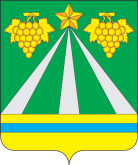 УПРАВЛЕНИЕ ПО ФИЗИЧЕСКОЙ КУЛЬТУРЕ И СПОРТУ АДМИНИСТРАЦИИ МУНИЦИПАЛЬНОГО ОБРАЗОВАНИЯ КРЫМСКИЙ РАЙОН  ПРИКАЗ  «07» ноября 2022 года			                                                      № 355-одгород КрымскО внесении изменений в приказ управления от 10 января 2022 года №9-од «Об утверждении календарного плана официальных физкультурных мероприятий и спортивных мероприятий муниципального образования Крымский район на 2022 год»	На основании положения о проведении 9-й Спартакиады муниципального образования Крымский район для людей с ограниченными возможностями здоровья «Крымск – территория спорта!»,  п р и к а з ы в а ю:	1. Внести в пункт 2.1. «Спортивные и физкультурные мероприятия муниципального образования Крымский район среди инвалидов» раздела 2. «Адаптивная физическая культура» приложения к приказу управления по физической культуре и спорту администрации муниципального образования Крымский район от 10 января 2022 года №9-од «Об утверждении календарного плана официальных физкультурных мероприятий и спортивных мероприятий муниципального образования Крымский район на 2022 год» следующие изменения:	1.1. строку 5 изложить в следующей редакции:  «													»	2.  Контроль   за  исполнением приказа оставляю за собой.Начальник  управления                                                                Е.В.Мартыненко№ п/пНаименование мероприятий ДатапроведенияМестопроведенияОтветственные за проведение5.Открытое первенство Крымского района по бочча18.11г.КрымскУФКиС, МБУ СШ «Крымская»